Dossier de candidature  Le présent document doit être rempli intégralement par chaque candidat(e) puis retourné par e-mail, signé, avant le 10 Mars minuit, accompagné des pièces requises à l’adresse suivante :delegue-general@euro-graduation-access.orgPour être validé un dossier doit être obligatoirement accompagné des pièces suivantes : Un numéro d’inscription valide au Centre d’Etudes en France (Campus France)Un justificatif d’état civil (Copie de la Carte d’identité ou du Passeport) Des photocopies certifiées conformes des relevés de notes depuis le BAC (inclus) Une lettre de recommandation d’un professeur ou d’un tuteur de stageUne lettre de motivation « Tout dossier incomplet ou non conforme à la date de clôture des inscriptions sera rejeté et le candidat ne pourra pas composer » 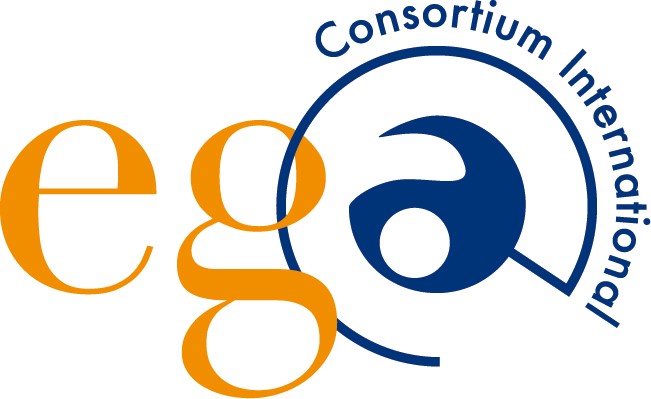 Etat civil Civilité :            Monsieur 		Madame Nom : Prénom(s) :N° CEF (obligatoire) :Adresse : Ville : Pays : Téléphone :					        E-mail : Naissance et Nationalité  Date de naissance :  Pays de naissance : 					Ville de naissance : Nationalité :Vœux écoles Indiquez ci-dessous, les écoles pour lesquelles vous souhaitez postuler, classées par ordre de préférence décroissante Choix 1 :Choix 2 :Choix 3 :La liste des écoles est consultable sur https://www.euro-graduation-access.org/BACCALAUREAT  Série :  	                 Moyenne :                              Année : Ville d’obtention :  			Pays :Dernier Diplôme Obtenu après le Bac Intitulé :  	       Année : 	 Etablissement : Ville :   						Pays : Etudes effectuées depuis le Bac  Activité actuelle  Scolarité en Université :                                               Précisez : Scolarité en Classes Préparatoires :                             Précisez laquelle : Vie active :                                                              Précisez : Recherche d’emploi : 	Choix du centre* de concours 	  Cameroun, Yaoundé : 					Cameroun, Douala : 	Burkina Faso, Ouagadougou :				Maroc, Casablanca :  Côte d’Ivoire, Abidjan : 					*Les centres écrits ci-dessus seront ouverts quel que soit le nombre de candidats inscrits, l’oral se fera sur place ou par    Skype suivant le nombre de candidatsRessources financières  Etes- vous Boursier (e) :     Oui        Non  Comment comptez-vous financer vos études et votre séjour en France ? _____________________________________________________________________________ _____________________________________________________________________________ Droits d’inscription au concours eg@ Afrique 2018 50 000 CFA (Cameroun, Côte d’Ivoire et Burkina Faso) 820 Dirhams (Maroc) Les droits d’inscription au concours sont directement perçus par les centres. Les frais d’inscription seront restitués, si le dossier n’est pas conforme aux critères de d’inscription du Concours (Age, choix des écoles, régularité et qualité du cursus …). Attention : seuls les candidats ayant payé les frais d’inscription pourront composer